D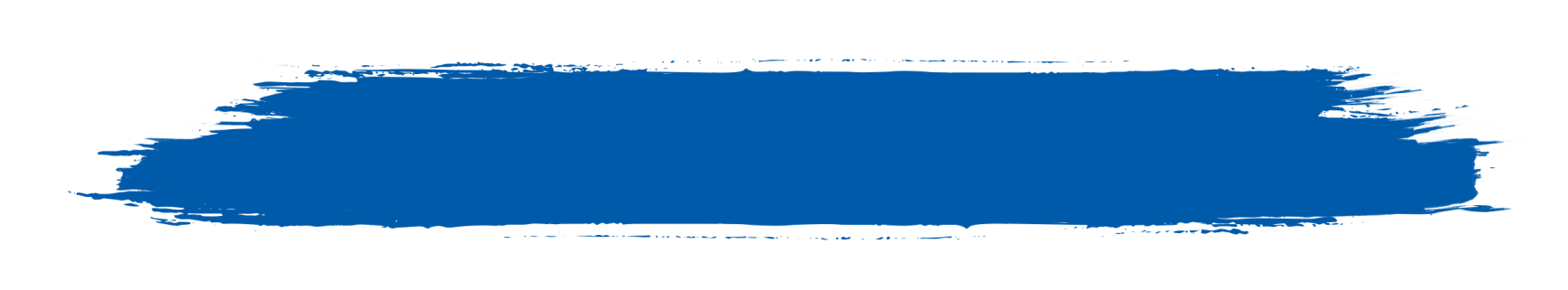 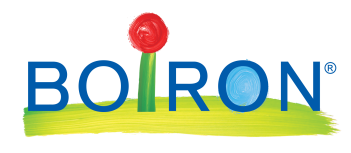 ORL ochorenia a možnosti ich homeopatickej liečby  II.( Sinusitídy)Termín:  	7.10.2017Miesto: 	Hotel Arcade, Námestie SNP 5, Banská Bystrica Čas: 		9:00-12:00Prednášateľ:   MUDr. Hana SedláčkováPrihlásiť sa môžete ihneďzaslaním vyplnenej prihlášky e- mailom na adresu: ........................................SLK CME pridelila podujatiu 3 kredity.Predpokladaná výška nepeňažného plnenia: nepeňažné plnenie nevznikne.Záväzná prihláška:Základy klinickej homeopatie pre lekárov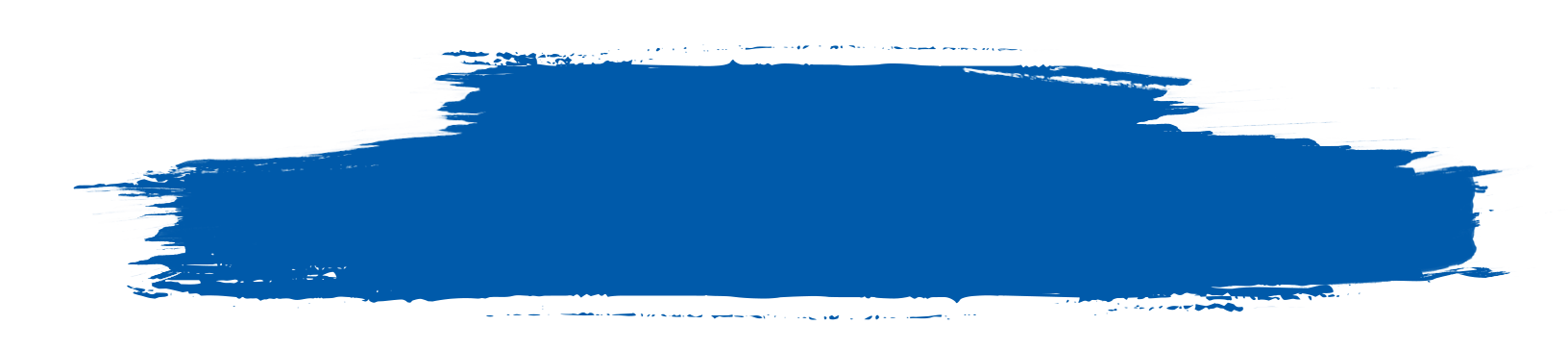 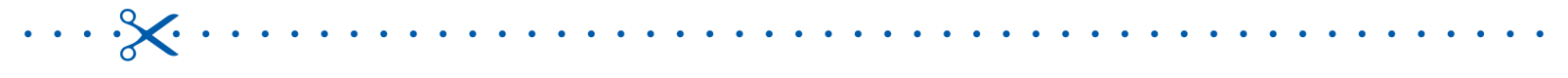 Záväzná prihláška:ORL ochorenia a možnosti ich homeopatickej liečby  II.( Sinusitídy)Meno a priezvisko, titul:........................................................................................................................................ID člena komory ( prosím uviesť vaše pracovné zaradenie MUDr, farmaceut, laborant ):..............................................................Súkromný telefón: ..................................... Súkromný mail: .....................................Dátum: .......................................................................Podpis: .....................................DORL ochorenia a možnosti ich homeopatickej liečby  II.( Sinusitídy)Termín:  	14. 10. 2017Miesto: 	ARUBA BUSSINES CENTER, Galvaniho 7/D, BratislavaČas: 		9:00-12:00Prednášateľ:   MUDr. Danuša SivekováPrihlásiť sa môžete ihneďzaslaním vyplnenej prihlášky e- mailom na adresu: ........................................SLK CME pridelila podujatiu 3 kredity.Predpokladaná výška nepeňažného plnenia: nepeňažné plnenie nevznikne.Záväzná prihláška:Základy klinickej homeopatie pre lekárovZáväzná prihláška:ORL ochorenia a možnosti ich homeopatickej liečby  II.( Sinusitídy)Meno a priezvisko, titul:........................................................................................................................................ID člena komory ( prosím uviesť vaše pracovné zaradenie MUDr, farmaceut, laborant ):..............................................................Súkromný telefón: ..................................... Súkromný mail: .....................................Dátum: .......................................................................Podpis: .....................................DORL ochorenia a možnosti ich homeopatickej liečby  II.( Sinusitídy)Termín:  	28.10.2017 Miesto: 	Grand hotel, Palackého 3477, Trenčín Čas: 		9:00-12:00Prednášateľ:   MUDr. Danuša SivekováPrihlásiť sa môžete ihneďzaslaním vyplnenej prihlášky e- mailom na adresu: ........................................SLK CME pridelila podujatiu 3 kredity.Predpokladaná výška nepeňažného plnenia: nepeňažné plnenie nevznikne.Záväzná prihláška:Základy klinickej homeopatie pre lekárovZáväzná prihláška:ORL ochorenia a možnosti ich homeopatickej liečby  II.( Sinusitídy)Meno a priezvisko, titul:........................................................................................................................................ID člena komory ( prosím uviesť vaše pracovné zaradenie MUDr, farmaceut, laborant ):..............................................................Súkromný telefón: ..................................... Súkromný mail: .....................................Dátum: .......................................................................Podpis: .....................................DORL ochorenia a možnosti ich homeopatickej liečby  II.( Sinusitídy)Termín:  	11. 11. 2017Miesto: 	Inštitút vzdelávania veterinárnych lekárov, Cesta pod Hradovou 13/A, KošiceČas: 		9:00-12:00Prednášateľ:   MUDr. Beáta NemčokováPrihlásiť sa môžete ihneďzaslaním vyplnenej prihlášky e- mailom na adresu: ........................................SLK CME pridelila podujatiu 3 kredity.Predpokladaná výška nepeňažného plnenia: nepeňažné plnenie nevznikne.Záväzná prihláška:Základy klinickej homeopatie pre lekárovZáväzná prihláška:ORL ochorenia a možnosti ich homeopatickej liečby  II.( Sinusitídy)Meno a priezvisko, titul:........................................................................................................................................ID člena komory ( prosím uviesť vaše pracovné zaradenie MUDr, farmaceut, laborant ):..............................................................Súkromný telefón: ..................................... Súkromný mail: .....................................Dátum: .......................................................................Podpis: .....................................